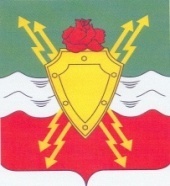 СОВЕТ ДЕПУТАТОВЗАКРЫТОГО АДМИНИСТРАТИВНО-ТЕРРИТОРИАЛЬНОГО ОБРАЗОВАНИЯ ГОРОДСКОЙ ОКРУГ МОЛОДЕЖНЫЙ   МОСКОВСКОЙ ОБЛАСТИРЕШЕНИЕ   				_______ 2022г.                   №_____ Об избрании Главы ЗАТО городской округ Молодёжный Московской областиПроектВ соответствии с Федеральным законом от 06.10.2003 № 131-ФЗ «Об общих принципах организации местного самоуправления в Российской Федерации», Уставом ЗАТО городской округ Молодёжный Московской области, Положением о порядке проведения конкурса по отбору кандидатур на должность Главы ЗАТО городской округ Молодёжный Московской области, утвержденным решением Совета депутатов ЗАТО городской округ Молодёжный Московской области от 02.11.2022 №13/1, на основании решения конкурсной комиссии по отбору кандидатур на должность Главы ЗАТО городской округ Молодёжный Московской области от ___________ « О кандидатах, прошедших конкурсный отбор на должность Главы ЗАТО городской округ Молодёжный Московской области» решил:1.Избрать на должность Главы ЗАТО городской округ Молодёжный Московской области ___________ сроком на 5 лет.2.Настоящее решение вступает в силу с момента его принятия.3. ________________, приступить к исполнению полномочий Главы ЗАТО городской округ Молодёжный Московской области не позднее ____________2022 г. 4.Опубликовать настоящее решение в информационном вестнике Администрации ЗАТО городской округ Молодёжный – «Молодёжный» и разместить на официальном информационном сайте городского округа Молодёжный (адрес сайта: http://www.молодёжный.рф).5.Контроль за выполнением настоящего решения оставляю за собой.Председатель Совета депутатов  ЗАТО городской округ Молодёжный                                                                           С.П. БочкарёвВрио Главы ЗАТО городской округ Молодёжный	          М.А. Петухов